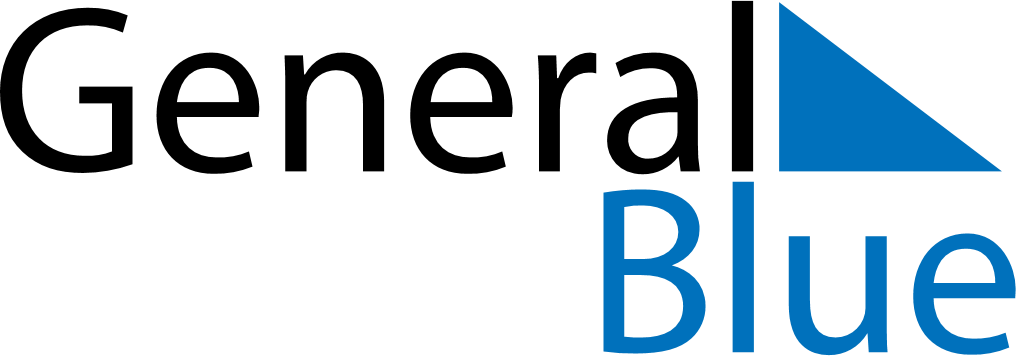 March 2024March 2024March 2024March 2024March 2024March 2024March 2024Sajia, Tibet, ChinaSajia, Tibet, ChinaSajia, Tibet, ChinaSajia, Tibet, ChinaSajia, Tibet, ChinaSajia, Tibet, ChinaSajia, Tibet, ChinaSundayMondayMondayTuesdayWednesdayThursdayFridaySaturday12Sunrise: 8:32 AMSunset: 8:07 PMDaylight: 11 hours and 34 minutes.Sunrise: 8:31 AMSunset: 8:07 PMDaylight: 11 hours and 36 minutes.34456789Sunrise: 8:30 AMSunset: 8:08 PMDaylight: 11 hours and 37 minutes.Sunrise: 8:29 AMSunset: 8:09 PMDaylight: 11 hours and 39 minutes.Sunrise: 8:29 AMSunset: 8:09 PMDaylight: 11 hours and 39 minutes.Sunrise: 8:28 AMSunset: 8:09 PMDaylight: 11 hours and 41 minutes.Sunrise: 8:27 AMSunset: 8:10 PMDaylight: 11 hours and 43 minutes.Sunrise: 8:26 AMSunset: 8:11 PMDaylight: 11 hours and 44 minutes.Sunrise: 8:25 AMSunset: 8:11 PMDaylight: 11 hours and 46 minutes.Sunrise: 8:24 AMSunset: 8:12 PMDaylight: 11 hours and 48 minutes.1011111213141516Sunrise: 8:23 AMSunset: 8:13 PMDaylight: 11 hours and 49 minutes.Sunrise: 8:21 AMSunset: 8:13 PMDaylight: 11 hours and 51 minutes.Sunrise: 8:21 AMSunset: 8:13 PMDaylight: 11 hours and 51 minutes.Sunrise: 8:20 AMSunset: 8:14 PMDaylight: 11 hours and 53 minutes.Sunrise: 8:19 AMSunset: 8:14 PMDaylight: 11 hours and 55 minutes.Sunrise: 8:18 AMSunset: 8:15 PMDaylight: 11 hours and 56 minutes.Sunrise: 8:17 AMSunset: 8:16 PMDaylight: 11 hours and 58 minutes.Sunrise: 8:16 AMSunset: 8:16 PMDaylight: 12 hours and 0 minutes.1718181920212223Sunrise: 8:15 AMSunset: 8:17 PMDaylight: 12 hours and 2 minutes.Sunrise: 8:13 AMSunset: 8:17 PMDaylight: 12 hours and 3 minutes.Sunrise: 8:13 AMSunset: 8:17 PMDaylight: 12 hours and 3 minutes.Sunrise: 8:12 AMSunset: 8:18 PMDaylight: 12 hours and 5 minutes.Sunrise: 8:11 AMSunset: 8:18 PMDaylight: 12 hours and 7 minutes.Sunrise: 8:10 AMSunset: 8:19 PMDaylight: 12 hours and 9 minutes.Sunrise: 8:09 AMSunset: 8:20 PMDaylight: 12 hours and 10 minutes.Sunrise: 8:08 AMSunset: 8:20 PMDaylight: 12 hours and 12 minutes.2425252627282930Sunrise: 8:06 AMSunset: 8:21 PMDaylight: 12 hours and 14 minutes.Sunrise: 8:05 AMSunset: 8:21 PMDaylight: 12 hours and 16 minutes.Sunrise: 8:05 AMSunset: 8:21 PMDaylight: 12 hours and 16 minutes.Sunrise: 8:04 AMSunset: 8:22 PMDaylight: 12 hours and 17 minutes.Sunrise: 8:03 AMSunset: 8:22 PMDaylight: 12 hours and 19 minutes.Sunrise: 8:02 AMSunset: 8:23 PMDaylight: 12 hours and 21 minutes.Sunrise: 8:01 AMSunset: 8:24 PMDaylight: 12 hours and 23 minutes.Sunrise: 7:59 AMSunset: 8:24 PMDaylight: 12 hours and 24 minutes.31Sunrise: 7:58 AMSunset: 8:25 PMDaylight: 12 hours and 26 minutes.